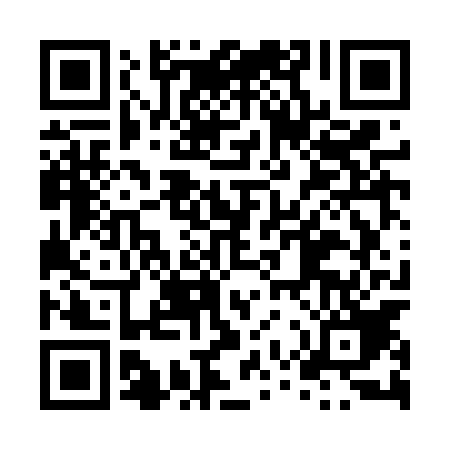 Ramadan times for Olszewki, PolandMon 11 Mar 2024 - Wed 10 Apr 2024High Latitude Method: Angle Based RulePrayer Calculation Method: Muslim World LeagueAsar Calculation Method: HanafiPrayer times provided by https://www.salahtimes.comDateDayFajrSuhurSunriseDhuhrAsrIftarMaghribIsha11Mon4:024:026:0011:463:355:335:337:2412Tue3:593:595:5711:463:375:355:357:2613Wed3:573:575:5511:453:385:375:377:2814Thu3:543:545:5211:453:405:395:397:3015Fri3:513:515:5011:453:415:415:417:3216Sat3:493:495:4711:453:435:435:437:3417Sun3:463:465:4511:443:445:455:457:3618Mon3:433:435:4311:443:465:465:467:3919Tue3:403:405:4011:443:475:485:487:4120Wed3:383:385:3811:433:495:505:507:4321Thu3:353:355:3511:433:505:525:527:4522Fri3:323:325:3311:433:525:545:547:4723Sat3:293:295:3011:423:535:565:567:5024Sun3:263:265:2811:423:555:585:587:5225Mon3:233:235:2511:423:565:595:597:5426Tue3:203:205:2311:423:586:016:017:5627Wed3:173:175:2111:413:596:036:037:5928Thu3:143:145:1811:414:006:056:058:0129Fri3:113:115:1611:414:026:076:078:0330Sat3:083:085:1311:404:036:096:098:0631Sun4:054:056:1112:405:047:107:109:081Mon4:024:026:0812:405:067:127:129:112Tue3:593:596:0612:395:077:147:149:133Wed3:563:566:0312:395:097:167:169:164Thu3:533:536:0112:395:107:187:189:185Fri3:493:495:5912:395:117:207:209:216Sat3:463:465:5612:385:127:217:219:237Sun3:433:435:5412:385:147:237:239:268Mon3:403:405:5112:385:157:257:259:299Tue3:363:365:4912:375:167:277:279:3110Wed3:333:335:4712:375:187:297:299:34